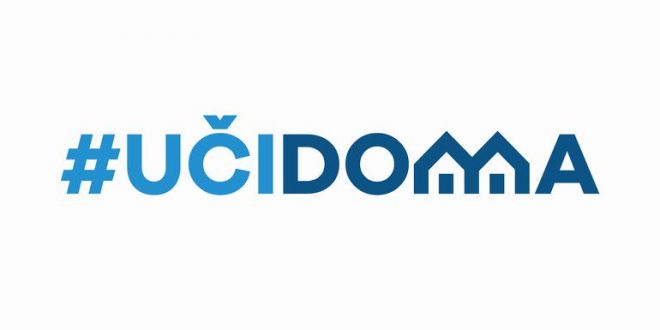 SEDMIČNI PLAN RADA PO PREDMETIMA OD 11.05. – 22.05.RAZRED I PREDMET: __VI razred / Engleski jezik____    NASTAVNIK/CI: ___________Snežana Živanović____________RAZRED I PREDMET: __VI razred / Engleski jezik____    NASTAVNIK/CI: ___________Snežana Živanović____________RAZRED I PREDMET: __VI razred / Engleski jezik____    NASTAVNIK/CI: ___________Snežana Živanović____________RAZRED I PREDMET: __VI razred / Engleski jezik____    NASTAVNIK/CI: ___________Snežana Živanović____________RAZRED I PREDMET: __VI razred / Engleski jezik____    NASTAVNIK/CI: ___________Snežana Živanović____________DANISHODIAKTIVNOSTISADRŽAJ/POJMOVINAČIN KOMUNIKACIJE   SRIJEDA13.05.2020.-pronađe tražene podatke iz tekstatraži i daje informacije-uoči glavnu misao / suštinu teksta-dopunjava kratke tekstove-prateći uobičajene faze u procesu pisanja, dođe do završne verzije teksta-gledaju video:https://www.youtube.com/watch?v=WV9FTzTmwwo&feature=youtu.beRadna sveska, str.48,49.Lesson 6a –Life in SpaceSimple present TenseHave toViberGoogle classroom   SRIJEDA 20.05.2020.-gledaju video:https://youtu.be/DDXLae-Zh7UUdžbenik, str. 58,59.Radna sveska, str. 52.Lesson 6c –Adventure IslandPossessive pronouns